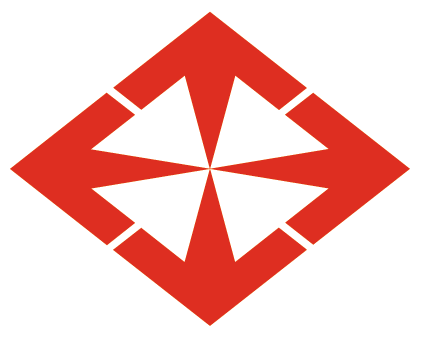 BAŞKENT ÜNİVERSİTESİİSTANBUL SAĞLIK UYGULAMA VE ARAŞTIRMA MERKEZİ HASTANESİDİYALİZ SERTİFİKA EĞİTİM PROGRAMI DUYURUSU2024 YILI SERTİFİKA EĞİTİM PROGRAMIRESERTİFİKASYON SINAV DUYURUSUEğitime başvurmak isteyenlerin;Başvuru dilekçesiDiyaliz Eğitim Başvuru FormuKurum amirince onaylı diploma örnekleriHiçbir yerde çalışmayanlar için bu durumu bildiren belge ve diploma örnekleri,Kurum / Merkez tarafından düzenlenecek gerekçeli ihtiyaç yazısı ile birlikte Diyaliz Eğitim Merkezine başvurmaları gerekmektedir.Eğitim Merkezi Sorumlusu		 Adı Soyadı: Prof. Dr. Eyyup KÜLAHTelefon Numarası:0 216 554 1500E-Posta Adresi:eyupkulah@hotmail.comEğitim Merkezi Sorumlu HemşiresiAdı Soyadı: Ebru AKGÜÇTelefon Numarası:0 216 474 5656E-Posta Adresi:etanay@baskent.edu.trİLİİSTANBULDİYALİZ EĞİTİM MERKEZİNİN ADIBaşkent Üniversitesi İstanbul Sağlık Uygulama Ve Araştırma Merkezi Hastanesi Diyaliz Eğitim MerkeziDİYALİZ EĞİTİM MERKEZİ İLETİŞİM BİLGİLERİBaşkent Üniversitesi İstanbul Sağlık Uygulama Ve Araştırma Merkezi Hastanesi Altunizade Mah. Oymacı Sk. No:5 Üsküdar – İSTANBULTelefon: 0 216 554 15 00 -0 216 474 56 56PRATİSYEN HEKİMBAŞVURU TARİHİBAŞLAMA - BİTİŞ TARİHİKURSİYER SAYISIPRATİSYEN HEKİM1. DÖNEM12 Şubat-01 Mart 202401 Nisan 2024– 15 Ağustos 20242PRATİSYEN HEKİM2. DÖNEM13 Mayıs -14Haziran 202426 Ağustos 2024-30 Aralık 20242SINAV BAŞVURU TARİHİSINAV TARİHİ 12/02/2024 -  08/03/2024               04/04/2024 15/04/2024 -  10/05/2024               12/06/2024 10/06/2024 -  08/07/2024               16/08/2024 14/10/2024 -  13/11/2024       25/12/2024SINAV YERİBaşkent Üniversitesi İstanbul Sağlık Uygulama Ve Araştırma Merkezi Hastanesi Altunizade Mah. Oymacı Sk. No:5 Üsküdar – İSTANBULTelefon: 0 216 554 15 00 BAŞVURU MERKEZİİL SAĞLIK MÜDÜRLÜĞÜGEREKLİ BELGELER-Resertifikasyon Başvuru Formu-Sertifika Örneği (Aslı gibidir onaylı)-Nüfus Cüzdanı Fotokopisi